Kružni isječak-dio kruga omeđen dvama polumjerima toga kruga i pripadnim kružnim lukom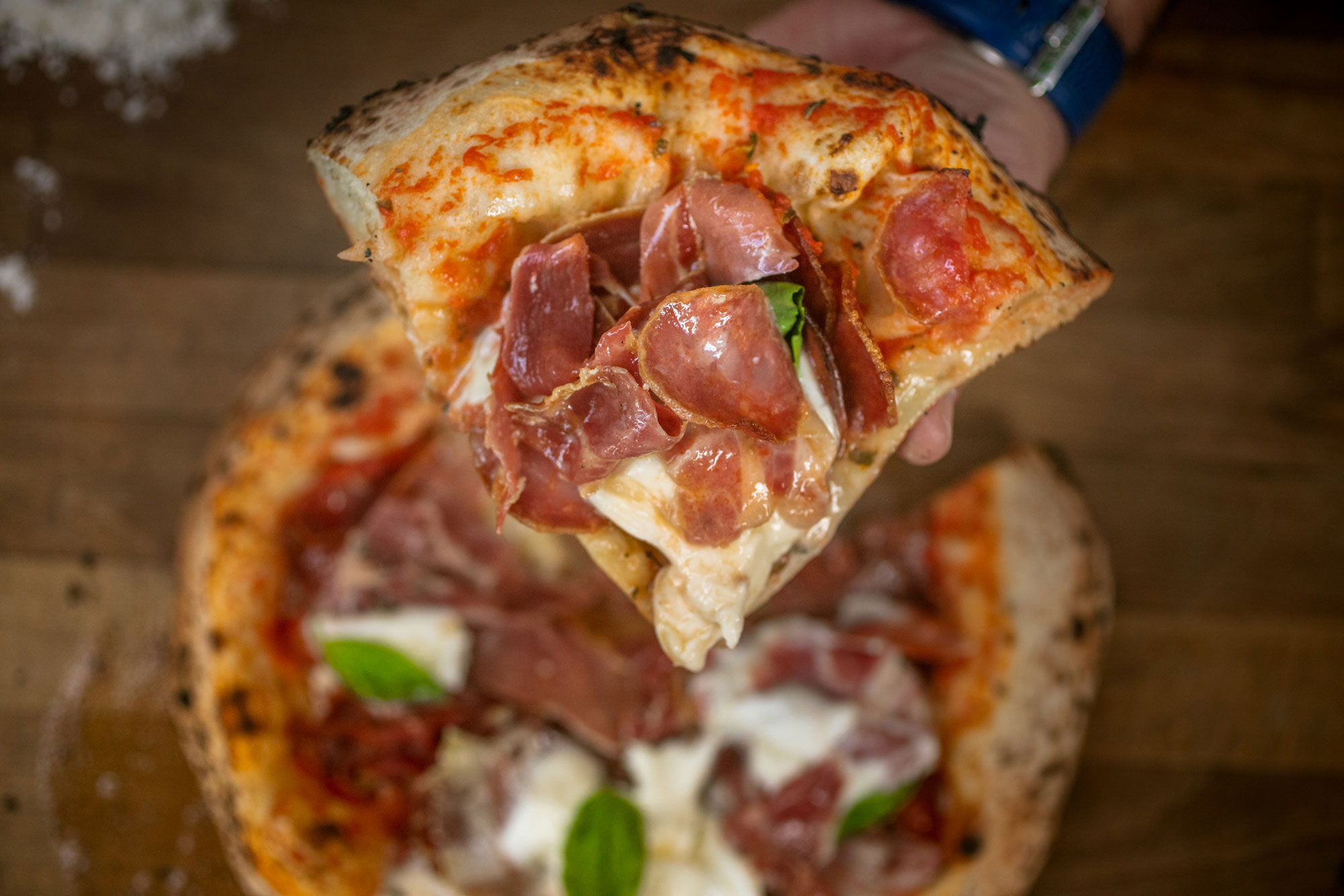 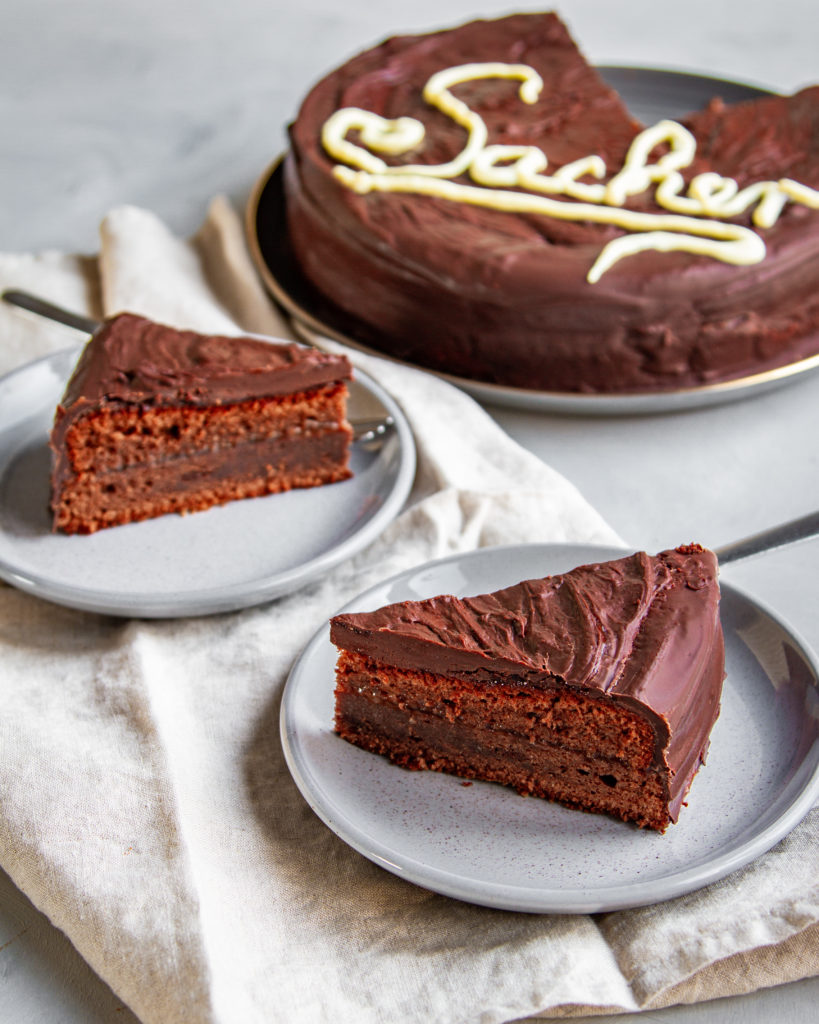                       Komad pizze                                               komad torta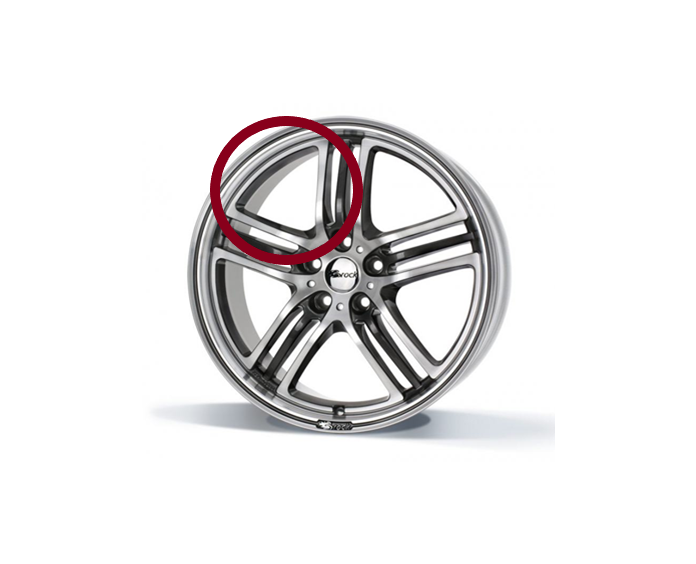 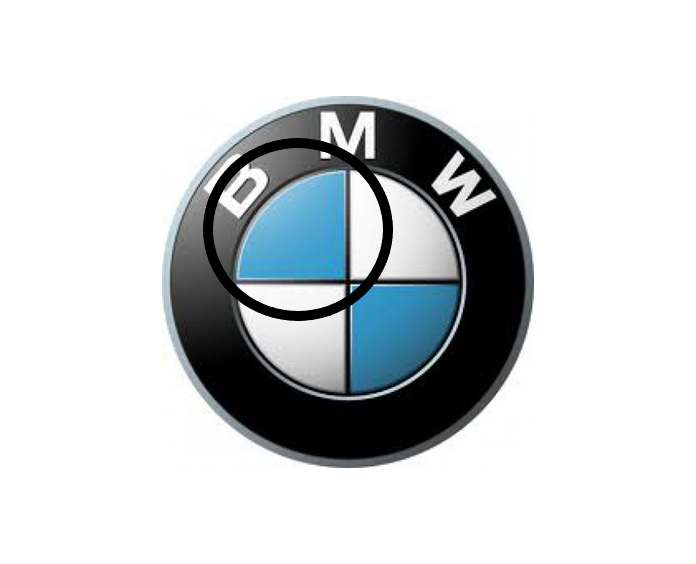                 felga za auto                                      BMW znak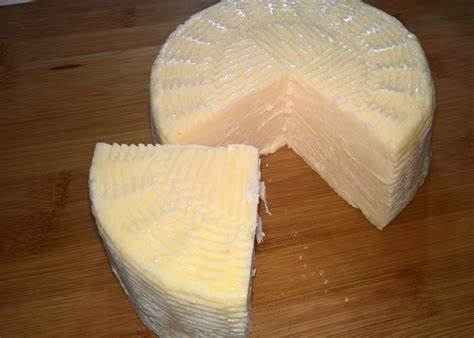 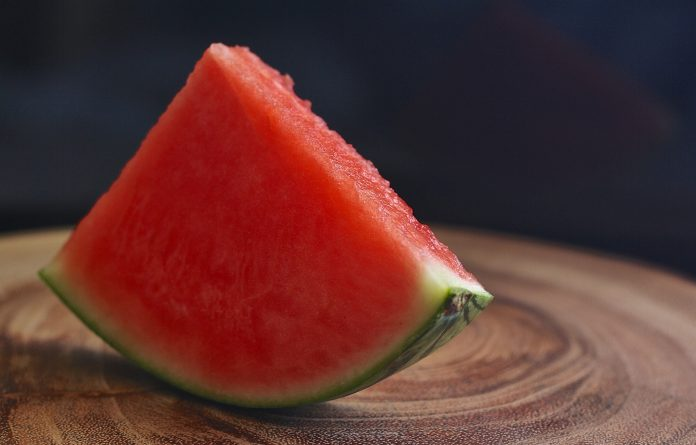           komad sira                                      komad lubenica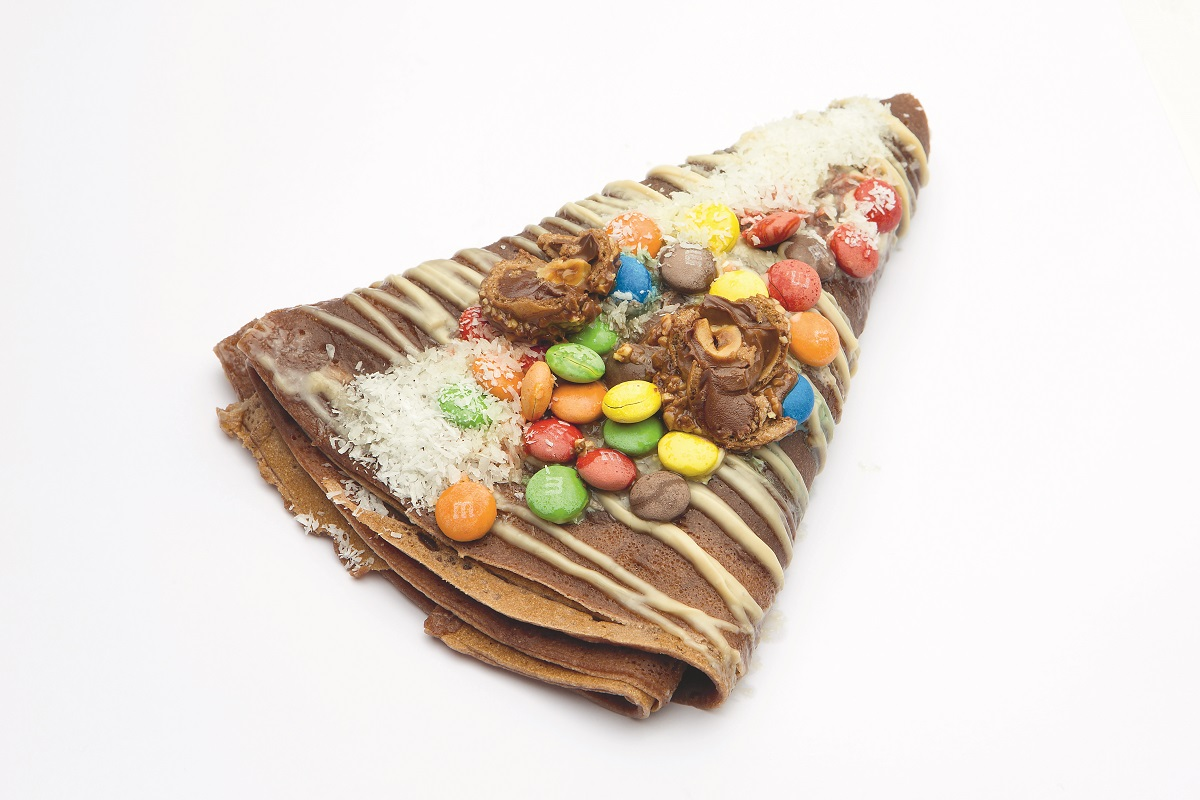 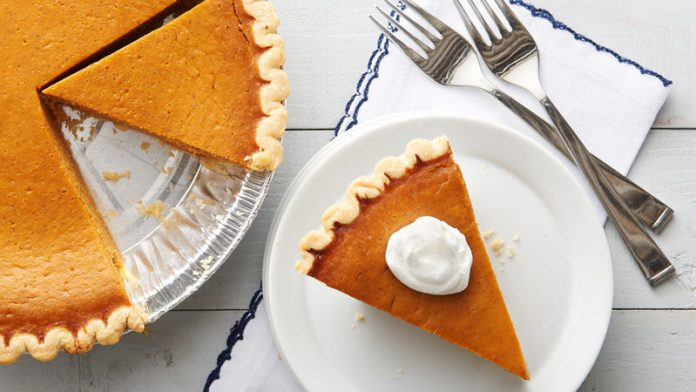              palačinka                                              komad pite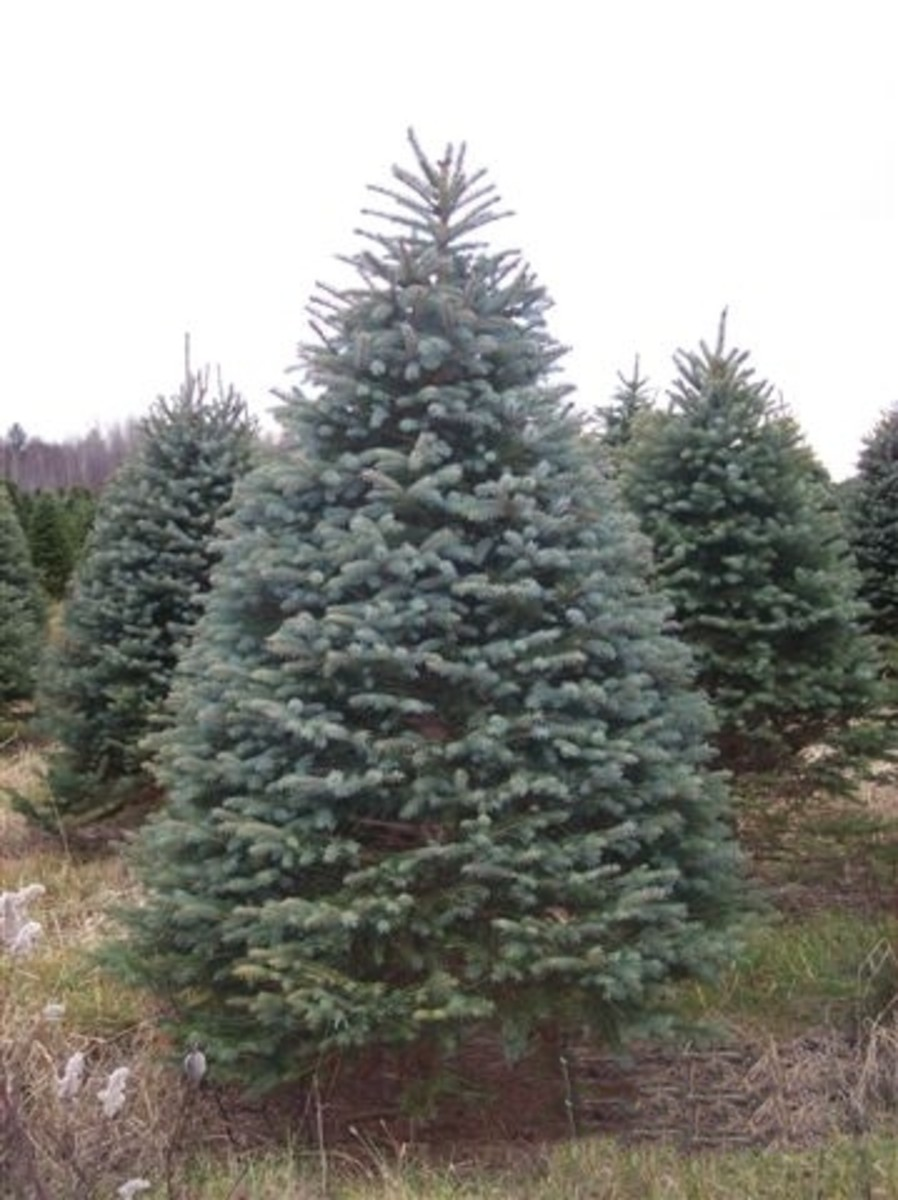 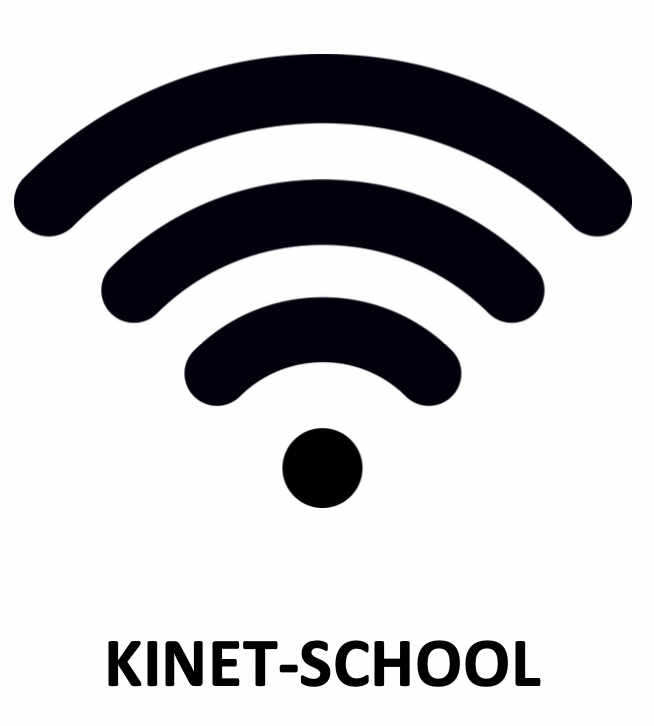                    bor                                              znak za wifi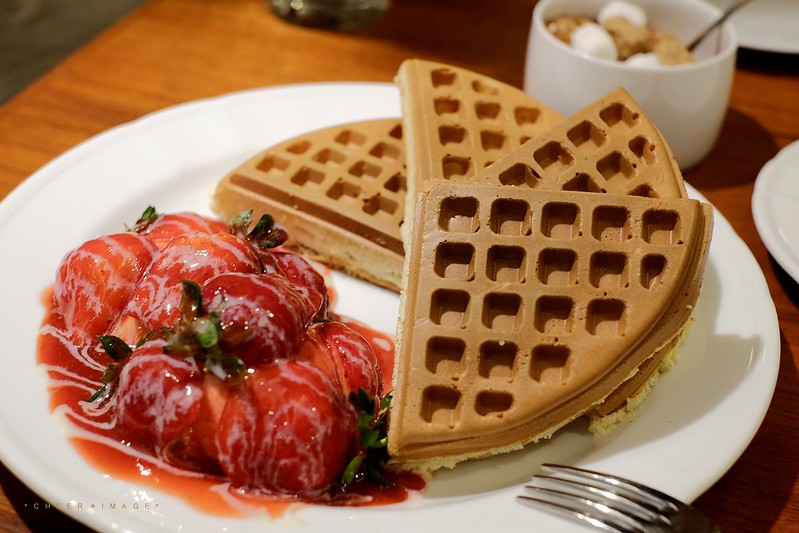 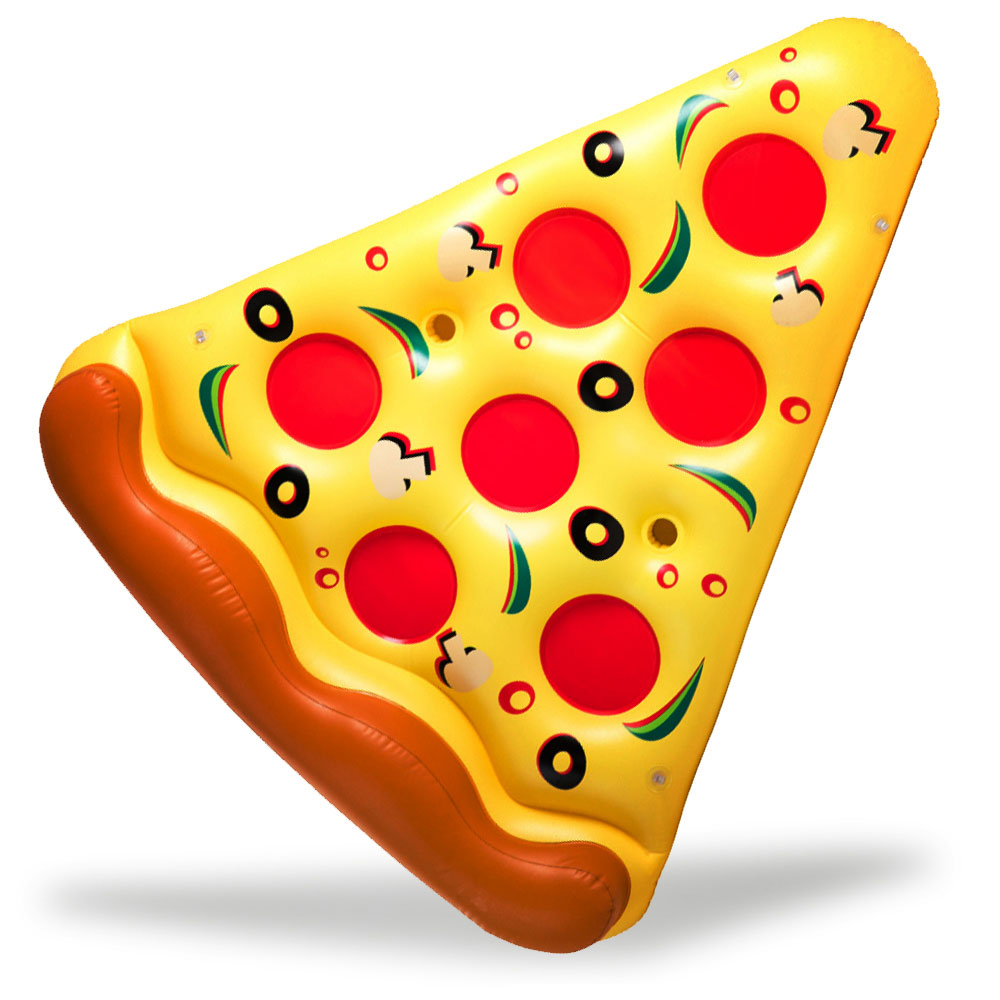              waffle                                      napuhanac za bazen